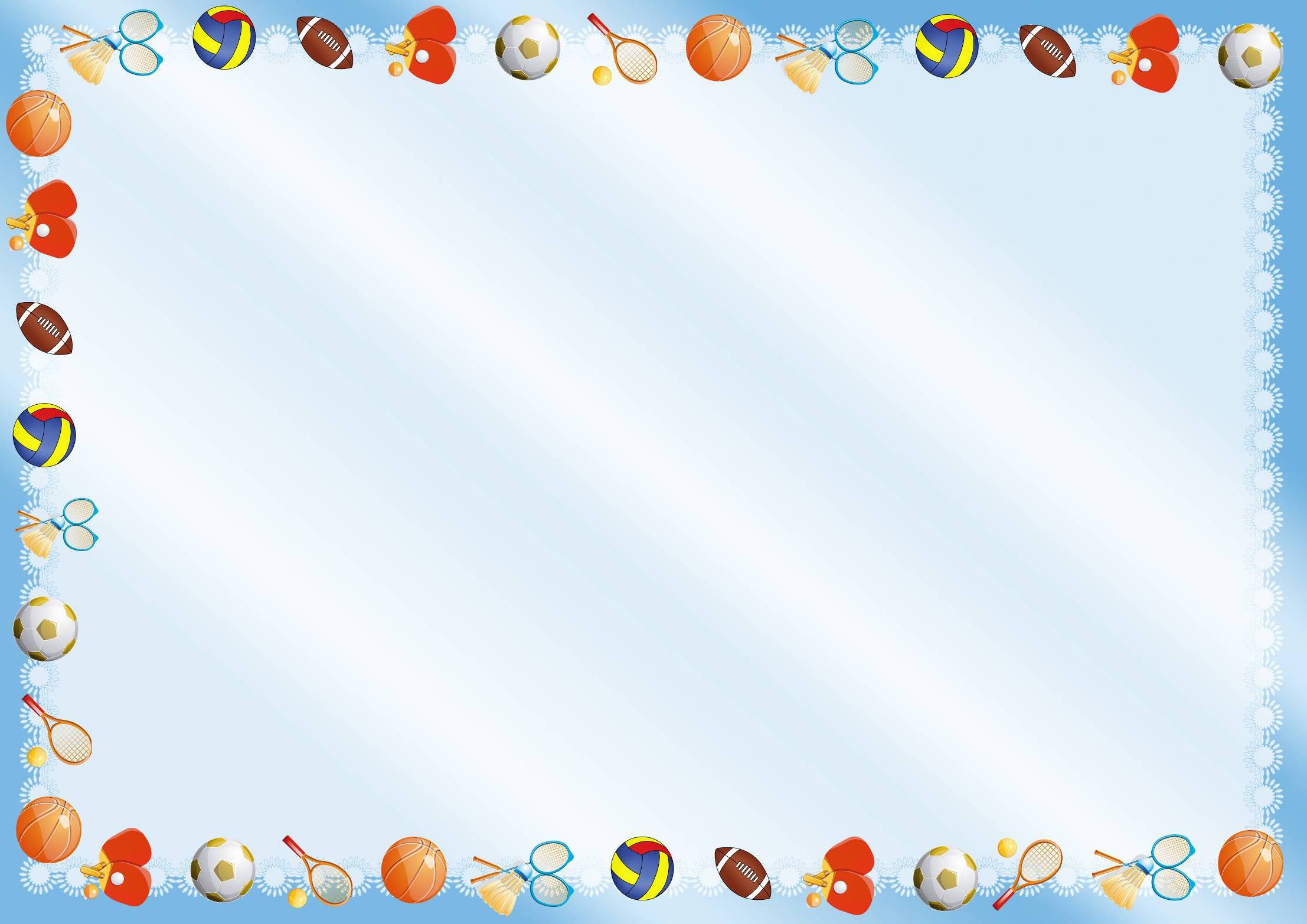 Муниципальное казенное дошкольное образовательное учреждениедетский сад «Оленёнок»Картотека утренней гимнастики(с использованием нетрадиционного физкультурного оборудования) во II группе раннего возрастаПодготовила: воспитатель Аблинова Л.Г.Тазовский 2018г.Картотека утренней гимнастики во II группе раннего возрастаОктябрь1-2 неделяОктябрь3-4 неделяКомплекс № 1ВВОДНАЯ ЧАСТЬХодьба в произвольном направлении; на месте; повернуться ко взрослому.1. «ПОТЯНУЛИСЬ»И. п.: ноги слегка расставлены, руки вдоль тела. Выполнение: поднять руки вверх, опустить. Повторить: 4 раза.2. «ПОКЛОНИЛИСЬ»И. п.: ноги шире плеч, руки внизу.Выполнение: наклон вперед, пальцы рук тянутся к полу, выпрямиться.Повторить: 4-5 раз.3. «ПРЫГ-СКОК»И. п.: произвольное. Выполнение: подскоки на месте. Повторить: 6-8 раз, чередуя с ходьбой.Комплекс № 2ВВОДНАЯ ЧАСТЬХодьба в произвольном направлении, медленный бег, ходьба на месте, повернуться ко взрослому.1. «СОЛНЫШКО»И. п.: ноги слегка расставлены, руки опущены, висят вдоль тела.Выполнение: поднять руки вверх, потянуться, опустить руки. Повторить: 4 раза.2. «ТУК-ТУК»И. п.: ноги шире плеч, руки внизуВыполнение: наклон вперед, постучать ладошками по коленям.Повторить: 4-5 раз.3. «ПРЯТКИ»И. п.: ноги слегка расставлены, руки внизуВыполнение: присесть на корточки кисти рук положить на колени. «дети спрятались»Повторить: 4-5 раз.Ходьба в произвольном направлении, на месте.Ноябрь1-2 неделяНоябрь3-4 неделяКомплекс № 3ВВОДНАЯ ЧАСТЬХодьба в произвольном направлении; легкий бег; ходьба на месте; повернуться ко взрослому; подойти к стульчику.1. «ЧАСИКИ»И. п.: стоя около стульчика, ноги слегка расставлены, руки опущены, висят вдоль тела.Выполнение: раскачивание рук вперед-назад «тик-так» Повторить: 4 раза.2. «ОКОШКО»И. п.: сидя на стульчике, ноги параллельно, руки на коленях.Выполнение: наклон вперед, руки немного согнуть в локтях; повороты головой вправо-влево — «смотрим в окошко»; выпрямиться. Повторить: 4-5 раз.3. «МЯЧИК»И. п.: произвольное. Выполнение: подскоки на месте. Повторить: 6-8 раз, чередуя с ходьбой.Комплекс № 4ВВОДНАЯ ЧАСТЬХодьба в произвольном направлении; на месте; повернуться ко взрослому1. «ПТИЧКИ»И. п.: ноги слегка расставлены, руки опущены, висят вдоль тела.Выполнение: развести руки в стороны, помахать ими, опустить.Повторить: 4 раза.2. «ПТИЧКИ ПЬЮТ»И. п.: ноги шире плеч, руки внизу.Выполнение: наклон вперед, руки отвести назад, выпрямиться. Повторить: 4—5 раз.3. «ПРЫГ-СКОК»И. п.: произвольное. Выполнение: подскоки на месте.Повторить: 6-8 раз, чередуя с ходьбой.Декабрь 1-2 неделяДекабрь3-4 неделяКомплекс № 5ВВОДНАЯ ЧАСТЬХодьба в произвольном направлении; на месте; повернуться ко взрослому, взять веревочки.1. «ПОДНИМИ И ПОКАЖИ»И.п.- стоя, ноги вместе, веревки в руке опущеныВыполнение: поднять руки вверх, потянуться. опустить руки вниз. Повторить 4-6 раз«НАКЛОНЫ»И.п. - стоя, ноги врозь, руки с веревочкой подняты вверх, наклоны в стороны. Повторять 4-6 раз.«ПРЫЖКИ»И.п. - ноги вместе, руки на поясе, веревочка на полу: перепрыгивать через веревочки. Повторить 3-4 раза, чередуя с ходьбой на месте.Комплекс №6ВВОДНАЯ ЧАСТЬХодьба в произвольном направлении, легкий бег по кругу.1. «ПОТЯНУЛИСЬ»И. п.: ноги слегка расставлены, руки вдоль тела. Выполнение: поднять руки вверх, опустить. Повторить: 4 раза.2. «МОЛОТОЧЕК»И. п.: ноги шире плеч, руки внизуВыполнение: наклон вперед, постучать ладошками по коленям.Повторить: 4-5 раз.3. «МЯЧИК»И. п.: произвольное. Выполнение: подскоки на месте. Повторить: 6-8 раз, чередуя с ходьбой.Январь1-2 неделяЯнварь3-4 неделяКомплекс № 7ВВОДНАЯ ЧАСТЬХодьба в произвольном направлении; на месте; повернуться ко взрослому1. «ХЛОПКИ»И. п.: ноги слегка расставлены, руки опущены, висят вдоль тела.Выполнение: поднять руки вперед, хлопнуть, опустить. Повторить: 4 раза.2. «ПЕТРУШКИ»И. п.: ноги шире плеч, руки внизу.Выполнение: наклон вперед, руки развести в стороны, выпрямиться.Повторить: 4-5 раз.3. «ПРУЖИНКИ»И. п.: произвольное.Выполнение: мягкие пружинящие полуприседания на месте.Повторить: 6-8 раз, чередуя с ходьбой.Комплекс № 8ВВОДНАЯ ЧАСТЬХодьба на месте-10 секунд1."ПОКАЧАЙ РУКАМИ"И.п. - стоя, ноги врозь. руки опущены.Выполнение: покачать попеременно обеими руками вперед-назад по 4-6 раз в каждом направлении.2."СОРВИ ЯБЛОЧКО"И.п.- стоя, ноги вместе, руки вдоль туловища.Выполнение: поднять правую руку вверх, потянуться, опустить руку. То же сделать и с левой рукой. Повторить 4 раза каждой рукой.3."БОЛЬШИЕ-МАЛЕНЬКИЕ"И.п.- стоя, руки опущены Выполнение: поднять руки вверх-"большие"; присесть на корточки, руки положить на колени-"маленькие".Повторить 4 раза.4."ЗАЙЧИКИ"И.п.- стоя, руки согнуты в локтях перед грудью. кисти опущены вниз. Выполнение: прыжки на двух ногах. Повторить 6-8 разФевраль1-2 неделяФевраль3-4 неделяКомплекс № 9ВВОДНАЯ ЧАСТЬХодьба и бег друг за другом. Ходьба на носках. Построение в круг. 1. «ПОСМОТРИМ НА ПОГРЕМУШКУ»И.п.: ноги слегка расставлены, руки внизу, погремушка в правой руке. Поднять погремушку вверх, потрясти на неё, опустить, повторить 4 раза. Переложить погремушку в левую руку и выполнить те же движения.    2.«ПОСТУЧИ ПОГРЕМУШКОЙ» И.п.: ноги на ширине плеч, погремушка внизу в правой руке. Наклониться, постучать погремушкой по коленям, сказать «тук-тук», выпрямиться. Переложить погремушку в левую руку и выполнить те же движения.3.    3. «ПОЛОЖИ ПОГРЕМУШКУ». И.п.: ноги слегка расставлены, погремушка внизу в правой руке. Присесть, положить погремушку, выпрямиться, присесть, взять погремушку, встать. Повторить 3 раза.Перестроение из круга. Бег друг за другом. Спокойная ходьба.Комплекс № 10ВВОДНАЯ ЧАСТЬХодьба на месте-10 секунд. Повернуться к взрослому.«ПОЙМАЙ СНЕЖИНКУ»И.п.- стоя, ноги вместе. руки опущеныВыполнение: поднять руки вверх, потянуться, хлопнуть в ладоши,опустить руки вниз. Повторить 4-6 раз.«ПОДУЙ НА СНЕЖИНКУ»И. п.: ноги шире плеч, руки внизу.Выполнение: наклон вперед, руки вытянуть назад, подуть на снежинку, выпрямиться.Повторить 3-4 раза.«СНЕЖИНКА КРУЖИТСЯ И ПАДАЕТ НА ЗЕМЛЮ»И.п. произвольное, легкое кружение вокруг себя и приседания. Повторить 3 раза.Бег друг за другом. Спокойная ходьба.Март1-2 неделяМарт3-4 неделяКомплекс № 11.ВВОДНАЯ ЧАСТЬХодьба и бег друг за другом. Ходьба на носках. Перестроение в круг.1. «ПОКАЖИ ГАНТЕЛИ»И.п.- стоя, ноги вместе. руки опущеныВыполнение: поднять руки с гантелями вверх, потянуться. опустить вниз. Повторить 4-6 раз.«ГАНТЕЛИ В СТОРОНЫ»И. п.: ноги шире плеч, руки внизу.Выполнение: наклон вперед, руки с гантелями развести в стороны, выпрямиться.Повторить 3-4 раза.3. «ПРУЖИНКИ С ГАНТЕЛЯМИ»И. п.: произвольное.Выполнение: мягкие пружинящие полуприседания на месте, руки с гантелями вперед.Повторить: 6-8 раз, чередуя с ходьбой.Бег друг за другом. Спокойная ходьба.Комплекс № 12 ВВОДНАЯ ЧАСТЬ Ходьба в произвольном направлении; на месте; повернуться ко взрослому. «ПОТЯНЕМСЯ К СОЛНЫШКУ»И.п.- стоя, ноги вместе. руки опущеныВыполнение: поднять руки вверх, потянуться. опустить руки вниз. Повторить 4-6 раз«ПОГРЕЕМ РУЧКИ»И. п.: ноги шире плеч, руки внизу.Выполнение: наклон вперед, руки вытянуть, выпрямиться.Повторить 3-4 раза.«ПРЯТКИ С СОЛНЫШКОМ»И. п.: произвольное.Выполнение: мягкие пружинящие полуприседания на месте, прикрываем лицо ладонями.Повторить 6-8 раза, чередуя с ходьбой на месте.Бег друг за другом. Спокойная ходьба.Апрель1-2 неделяАпрель3-4 неделяКомплекс № 13.ВВОДНАЯ ЧАСТЬХодьба и бег друг за другом. Ходьба на носках. Перестроение в круг.1. «ПОМАШИ ФЛАЖКОМ» И.п.: ноги слегка расставлены, флажок внизу в правой руке. Поднять флажок вверх, помахать им, опустить. Повторить 3 раза. Переложить флажок в левую руку и выполнить те же движения.    2. «ПОСТУЧИ ФЛАЖКОМ»И.п.: то же. Наклониться, постучать по коленям, сказать «тук-тук», выпрямиться. Повторить 3 раза. Переложить флажок в левую руку и выполнить те же движения.     3.«ПОЛОЖИ ФЛАЖОК» И.п.: то же. Присесть, положить флажок, встать, присесть, взять флажок, встать. Переложить флажок в левую руку и повторить упражнение.Бег друг за другом. Спокойная ходьба.Комплекс № 14 ВВОДНАЯ ЧАСТЬ Ходьба в произвольном направлении; на месте; повернуться ко взрослому. 1. «ПОЕЗД ЕДЕТ» И. п.: ноги слегка расставлены, руки опущены, висят вдоль тела. Выполнение: сгибание и разгибание рук, согнутых в локтях,— «стучат колеса». Повторить: 4 раза. 2. «ПОЧИНИМ КОЛЕСА» И. п.: ноги шире плеч, руки внизу. Выполнение: наклон вперед; постучать по коленям — «чиним колеса»; выпрямиться. Повторить: 4-5 раз. 3. «С ГОРКИ НА ГОРКУ» И. п.: произвольное. Выполнение: полуприседания — «поезд едет с горки на горку». Повторить: 6-8 раз, чередуя с ходьбой.Бег друг за другом. Спокойная ходьба.Май1-2 неделяМай3-4 неделяКомплекс № 15.ВВОДНАЯ ЧАСТЬХодьба и бег друг за другом. Ходьба на носках. Перестроение в круг.1. «ВЫРАСТИ БОЛЬШОЙ»И.п.- стоя, ноги вместе. руки опущеныВыполнение: поднять руки вверх, потянуться. опустить руки вниз. Повторить 4-6 раз2. «ВАНЬКА-ВСТАНЬКА»И.п. - стоя, руки на поясеВыполнение: наклониться вперед, выпрямиться. Повторить 4-6 раз3. «ПРУЖИНКА»И.п.- стоя, руки на поясеВыполнение: полуприседание с возвращением в и.п.Повторить 4-6 раз4. «ПРЫГ-СКОК»И.п.- произвольноеВыполнение: прискоки на двух ногах с продвижением вперед. Повторить 6-8 раз, чередуя с ходьбойБег друг за другом. Спокойная ходьба.Комплекс № 16 ВВОДНАЯ ЧАСТЬ Ходьба и бег друг за другом. Ходьба на носках. Перестроение в круг.«ЦВЕТОК ТЯНЕТСЯ К СОЛНЫШКУ»И.п.- стоя, ноги вместе. руки опущеныВыполнение: поднять руки со цветочком вверх, потянуться. опустить руки вниз. Повторить 4-6 раз«ЦВЕТОК ВКУСНО ПАХНЕТ»И.п. - стоя, руки на поясеВыполнение: наклониться вперед, понюхать цветочек, выпрямиться. Повторить 4-6 раз.«ЦВЕТОК ТАНЦУЕТ»И.п. произвольноеВыполнение: повороты вправо-влево, приседания. Повторить 4-6 раз.«ЦВЕТОК РАДУЕТСЯ»И.п.- произвольноеВыполнение: прискоки на двух ногах с легким кружением вокруг себя.. Повторить 6-8 раз, чередуя с ходьбой.Бег друг за другом. Спокойная ходьба.